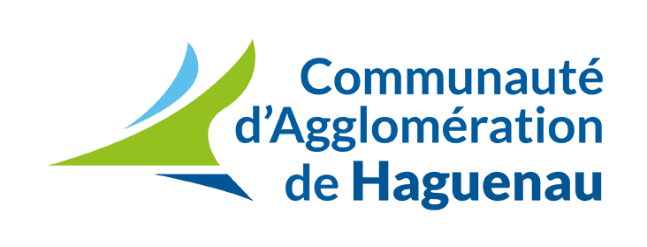  36 communes – 100 000 habitants – 1 000 collaborateurs Recrute pour la Médiathèque de HaguenauUn(e) stagiaire chargé(e) en communicationRejoignez la Communauté d’Agglomération de Haguenau, une collectivité jeune, dynamique et innovante, offrant à ses collaborateurs une belle opportunité d’implication dans des projets communaux et intercommunaux ambitieux.Missions principales :Réaliser la communication de la participation de la médiathèque au festival L'Humour des notes : affiches, décoration du chapiteau, jeux en rapport avec les animations proposées par la médiathèque, photos et vidéos, publications sur les réseaux sociaux.Mise en page de supports de communication pour une exposition.Mise en valeur numérique de l'exposition via les réseaux sociaux.Missions secondaires :Participation à la préparation des 20 ans de la médiathèque (mise en page de documents).Profil : Bac+2 et +Excellente expression écrite et oraleCapacités rédactionnelles et relationnellesPratique de la photographie et /ou de la vidéoRigueur dans l’organisationCréativitéEcoute, ouverture d’espritImplicationEsprit d’équipeAutonomieConditions :Stage conventionné 35h/semaine Stage à pourvoir d’avril à juin 2021Durée : 3 moisMerci d’envoyer votre candidature (CV + lettre de motivation) avant le 13 novembre 2020A ressources.humaines@agglo-haguenau.frPour plus de renseignements, vous pouvez contacter Florian BURGER, 
Chargé de communication - Lecture Publique 
au 03 88 05 77 56 ou florian.burger@agglo-haguenau.fr